Základná škola s materskou školou Dávida Mészárosa  - Mészáros Dávid Alapiskola és Óvoda, Školský objekt 888, 925 32 Veľká Mača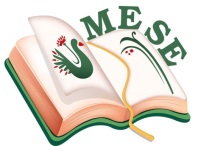 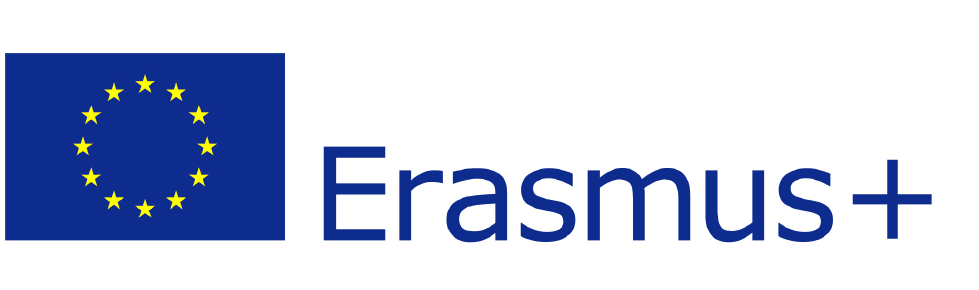 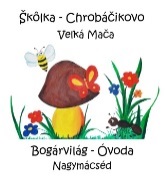 Názov projektu - a projekt címe: Mesével együtt segítsük az egészséget! Zmluva číslo – a szerződés száma: 2018 – 1- HU01 – KA229 – 047862_5Tevékenységi tervTéma: MaszkabálTevékenységek: TélbúcsúztatóTevékenység résztvevője:Mészáros Dávid Alapiskola és Óvoda- Bogárvilág óvodaIdőpont: 2019.02.22.Felelősök a maszkabál megszervezéséért:Bréda SzilviaJuhos ErzsébetRózsa AnnaZákladná škola s materskou školou Dávida Mészárosa  - Mészáros Dávid Alapiskola és Óvoda, Základná škola s materskou školou Dávida Mészárosa  - Mészáros Dávid Alapiskola és Óvoda, Előzmények: Óvodánk minden évben elbúcsúztatja a telet, nem mással, mint a farsangi mulatsággal. Óvodásaink nagy izgatottsággal készülődve várják a farsang napját, mikor végre jelmezbe öltözhetnek. A hangulat megteremtéséért nem csak az óvodásaink öltöznek be, hanem az óvoda csoportszobái is farsangi diszben várják a farsangi mulatságot. A diszitésben az óvodásaink is bekapcsolódnak, saját kezűleg készitett dekorációkkal, álarcokkal, diszitő elemekkel. MEGVALÓSÍTÁS A maszkabál napján minden óvodás izgatottan érkezett az óvodába. Voltak gyerekek, akik már otthon is farsangi hangulatban voltak, igy az óvodába is jelmezben érkeztek. Miután minden óvodás és óvónéni jelmezbe öltözött, elkezdődhetett a mulattság is. Minden gyermek bemutatkozott, ki milyen jelmezben érkezett a farsangi mulattságra. Minden éven megörökitjük fénykép formájában a kreativabbnál kreativabb jelmezbe öltözött óvodásainkat, mely hagyomány ez éven se maradhatott ki. Hisz évek múltán jó érzés visszaemlékezni, hogy óvódásként, ki milyen jelmezbe bújt, búcsúztatta a telet. Zenés- táncos foglalkozással tettük érdekesebbé a maszkabált, óvodásaink aktivan bekapcsolódtak a zenés-táncos drámafoglalkozásba. REFLEXIÓ: A tél lelki életünkre gyakorolt hatásai pozitívan befolyásolták a testi és lelki egészségünket.
A projekt célkitűzései (Télbúcsúztató/maszkabál) megvalósultak, a gyerekek sok élménnyel gazdagodtak.  A zenés táncos foglalkozások gazdagították hallás, mozgás és ritmusérzéküket.Nagymácséd, 2019.02.22.Bréda SzilviaProjekt koordinátor...............................BeszámolóBeszámolóA tevékenység célja:Élményt nyújtó tevékenységek biztosítása.Család – óvoda kapcsolatának mélyítése. A tevékenységek során alakuljon a gyerekek hallása, ritmusérzéke, mozgása, beszédkészsége; a külső világ tevékeny megismertetése során fejlődjön szociális-, együttműködő-, értelmi-, verbális és testi képessége.A tevékenység feladatai:A szociális képességek fejlesztése: társas kapcsolatok, pozitív beállítódás, természettudományos ismeretek megalapozásával A verbális képességek fejlesztése: verbális kommunikációs készség Értelmi képességek fejlesztése: beszélgetés tevékenykedtetés soránNagymozgások és téri tájékozódás fejlesztéseA természetes gyermeki kíváncsiság felkeltése, kielégítése tapasztalatszerzéssel, a közvetlen környezet megismerésén keresztül.Szervezés:Feltételek, hangulat megteremtése Szükséges eszközök előkészítéseEszközök:Jelmezek bebiztosítása – szülők részérőlKapcsolódó tevékenységek:Szerepjátékok, farsangi mulatságMesékkel kapcsolatos érzések képi kifejezése